UNIVERSIDAD NACIONAL JOSE FAUSTINO SANCHEZ CARRÍONFACULTAD DE CIENCIAS SOCIALES ESCUELA PROFESIONAL DE SOCIOLOGÍASÍLABOASIGNATURA: SOCIOLOGÍA Y ESTUDIOS POSTCOLONIALESDATOS GENERALESCódigo de Asignatura	: 	8806Escuela Académica Profesional	:	SociologíaDepartamento Académico	:	Ciencias Sociales y Comunicación Ciclo Académico	:	VIlINúmero de créditos	:	04Plan de estudio	:	07Condición	:	ObligatorioHoras Semanales	:	05 horasPre requisito	:	7706Semestre Académico	:	2017 – I Docente 	:	Changa Huertas, GerardoColegiatura 	:	340Correo electrónico	:	gerardochanga@hotmail.comSUMILLAAnibal Quijano, Hormi K. Bhabha, Wieviorka, Gayatris, Eduard Said, Frank Fanon. Desarrollo de la República del Perú. Partido Político del Perú. Los Acontecimientos Europeo y el Neocolonialismo europeo en el siglo XIX. Aspecto económico y social del Perú. El Imperialismo Inglés y la Segunda Revolución Industrial Europea. La crisis nacional del Perú. La guerra del Guano y del Salitre.   OBJETIVOS:Objetivos GeneralesExplicar el desarrollo de la República del Perú hasta 1879 y su relación con algunos acontecimientos mundiales.Describir los primeros Partidos Políticos en el Perú, los acontecimientos europeos y el Neocolonialismo Europeo en el siglo XIX.Reflexionar sobre el aspecto económico social del Perú (1879), el Imperialismo Inglés y la Segunda Revolución Industrial Europea. La crisis Nacional del Perú, la Guerra del Guano y del Salitre hasta 1879. OBJETIVOS ESPECÍFICOSUNIDAD I: El desarrollo de la República del Perú hasta 1879 y su relación con algunos acontecimientos mundiales. Identificar la estructura jurídica, política y primer militarismo en el Perú hasta 1879.Reconocer las razones para organizar la Confederación Peruano – Boliviano.Conocer el pensamiento político del Perú en el siglo XIX, identificando los liberales y conservadores.Indicar la transcendencia de los Gobiernos de Ramón Castilla y la Guerra con España.  UNIDAD II: Los primeros partidos Políticos del Perú, los acontecimientos europeos y el Neocolonialismo Europeo en el siglo XIX.Describir los Primeros Partidos Políticos del Perú, los acontecimientos europeos y el Neocolonialismo Europeo en el siglo XIX.Explicar los acontecimientos Europeos en el siglo XIX.Analizar el neocolonialismo europeo y sus pretensiones en América del siglo XIX.Realizar las evaluaciones del Primer Bimestre.UNIDAD III: El aspecto económico social del Perú y del Mundo, el Imperialismo Inglés y la Segunda Revolución Industrial Europea hasta 1879Relacionar el aspecto económico del Perú y del Mundo hasta 1879.Describir la era victoriana y el Imperialismo Inglés.Explicar la segunda Revolución Industrial Europea.Resaltar el aspecto social del Perú y del Mundo hasta 18978.    UNIDAD IV: La crisis nacional del Perú, la Guerra del Guano y del Salitre.Describir los antecedentes de la guerra del guano y del salitre.Analizar el proceso de la guerra y del guano y del salitre.Analizar el fin de la guerra del guano, la reconstrucción nacional y los acontecimientos mundiales. Europeos en el siglo XIX.ESTRATEGIA METODOLÓGICAMétodo Magistral en las exposiciones.Uso de la técnica de estudio: la lectura, el fichaje, la exposición en clase y el dialogo.Presentación y exposición de trabajos de asignación, la participación del estudiante en el dialogo y debate.MEDIOS Y MATERIALESMEDIOSSe tomara en cuenta: TV y DVD.El equipo de multimedia y computadoraMATERIALESSe tomará en cuenta los materiales siguientes: textos, guías de lectura, separatas, fichas y papelógrafos.METODOLOGIA DE EVALUACIONEl sistema de evaluación comprende: dos exámenes parciales (el primero en la octava semana de iniciadas las clases y el segundo en la semana dieciséis), además se considera los trabajos académicos aplicativos a la mitad y al finalizar el periodo lectivo. El sistema de evaluación es integral, permanente, cualitativo y cuantitativo, (vigesimal) de 00 a 20, nota aprobatoria mínima es once (11). De conformidad con el cap. X art. 127 del actual Reglamento Académico, el promedio de cada evaluación parcial se determina anotando el promedio simple de:Evaluación escrita (con un decimal sin redondeo).Evaluación oral (con un decimal sin redondeo).Trabajo académico.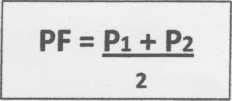 El promedio final se hará calculando ->Los promedios P1 y P2 serán anotados con un decimal sin redondeo.CONTENIDO TEMATICO Y CRONOGRAMA Semana 01:Desintegración Político – económico del Perú hasta 1895.Primer Militarismo hasta la guerra con España (18963 – 1866).Delimitación del Territorio del Perú y el Sistema Republicano (1879).Las Constituciones, el Caudillismo y el Militarismo hasta 1879. Semana 02:Confederación Peruano – Boliviana. Significado y razones.Formación de la Confederación – Peruano – Boliviana.Semana 03:Liberales y conservadores en las primeras décadas de la República del Perú.La rivalidad entre San Carlos y Guadalupe.Semana 04:Principales obras de Ramón Castilla (Primer y Segundo Gobierno).Causas del Conflicto con España.Semana 5:El Civilismo en el Perú.Gobierno de Manuel Pardo (1872 – 1876).Semana 06:Acontecimiento Europeo en el siglo XIX: Revolución de 1830 y 1848.La Unificación Italiana.A Unificación Alemana.Semana 07:Neocolonialismo Europeo del siglo XIX: Intervención Francesa en México.Maximiliano de Austria: Emperador de México. Significado de la caída de Maximiliano de Austria.Semana 08:Primera Evaluación Oral.Primer examen parcial escrito.Semana 09:Economía Peruana a inicio de la República.La explotación del guano y salitre.El contrato de Dreyfus y la Construcción de Ferrocarriles (1868 – 1872).Los grandes empréstitos del Perú siglo XIX. Semana 10:La Era Victoriana y el Imperio Colonial Inglés.El sistema de Comercialización y el capitalismo Inglés.Semana 11:Definición y características de la Segunda Revolución Industrial.Principales inventos y adelantos técnicos.Significado de la Revolución Industrial.  Semana 12:Población del Perú y grupos sociales al inicio de la República (aspecto social).Abolición del Tributo Indígena y Abolición de la Esclavitud en el Perú.La inmigración del siglo XIX en el Perú: Los Chinos.Semana 13:Panorama de Chile Perú y Bolivia en 1879. Aspecto Internacional, Aspecto Interno, Aspecto Económico y de Aspecto Social.Crisis Internacional y el Tratado de Alianza: Bolivia y Chile.Presencia del capitalismo Inglés.Situación del Perú.  Semana 6:Situación Militar de los Países en 1879_ Chile – Perú. La Campaña Marítima de Miguel Grau.Bolognesi y la Campaña Terrestre del Sur en el Perú.Semana 15:Consecuencia de la Guerra del Pacífico: Guano y Salitre.Aspecto Político del Perú a fines del siglo XIX: Situación del Perú después de la Guerra, Segundo Militarismo, Primer Gobierno de Andrés Avelino Cáceres, la Revolución de Piérola y la Participación Popular.Aspecto económico del Perú y Europa a fines del siglo XIX: la Reconstrucción Nacional, el Contrato de Grace, y el Agro-industria costeño.Panorama Económico Europeo a fines del siglo XIX: Desarrollo Industrial, Desarrollo Agrícola, Desarrollo de Transporte y el Desarrollo Comercial. Semana 16:Situación del Perú en la primeras décadas del siglo XX.Semana 17:Segundo examen parcial escrito.Segundo evaluación oralBIBLIOGRAFIA BASICA Y COMPLEMENTARIAInstituto de Ciencias y Humanidades (2008). Historia del Perú, Proceso Económico, Social y Cultural. Asociación Fondo de Investigadores y Editores (Lumbreras Editores). Tercera edición: Jesús María, Lima. Perú.Instituto de Ciencias y Humanidades  (2008). Historia de la Humanidad. Asociación Fondo de Investigadores y Editores. Segunda edición. Jesús María, Lima – Perú.Cotler Julio (2005). Clases, Estado y Nación en el Perú – Instituto de Estudios Peruanos (I.E.P.). Tercera Edición. Impreso en el Perú.Lexus Editores (2007) Historia del Perú. Barcelona – Impreso en España.Contreras Carlos; Cueto Marcos (2004). Historia del Perú Contemporáneo. Universidad Católica del Perú. Tercera Edición. Impreso en el Perú.Quijano Anibal (2003). Colonialidad del poder, eurocentrismo y América Latina.Quijano Anibal (2003). En Lander (Compilador). La Colonialidad del saber: eurocentrismo y ciencias sociales. Perspectivas latioamericanas. Buenos Aires, Clacso.Águila Grados, Guido (2005). Historia del Perú (Compendio). Editorial San Marcos. Segunda Edición. Impreso en el  Perú. Aburto Cotrina, carlos Oswaldo (2008) Ciencias Sociales. Grupo Editorial Norma. Impreso en el Perú.Gonzales Cuenca, Mercedes (2002) enfoques 4. Lima – Perú.Benites Nuñez, Walter (2016). Historia del Perú. Fondo Editorial Rodo. Lima – Perú.Burga Manuel; Flores Galindo, Alberto (1981). Apogeo y crisis de la República Aristocrática. Ediciones: Rikchay Perú. Segunda Edición.Secco Ellauri, Oscar; Daniel Baridon Pedro. (1972). Historia Universal, época Contemporanea. Editorial Kapeslusz. Buenos Aires – Argentina.   Huacho, Viernes 07 de abril del 2017.M(o). GERARDO CHANGA HUERTASDocente E.P. Sociología